Checklist         Teamevaluatie voorbereidenDoel Reflecteren de afgelopen periode op het gebied van mensen, relaties, proces, faciliteiten,besluitvorming, tools. Op basis van de reflectie nieuwe acties uit zetten.  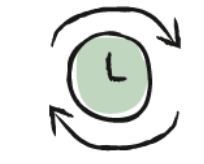 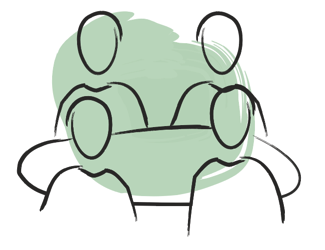 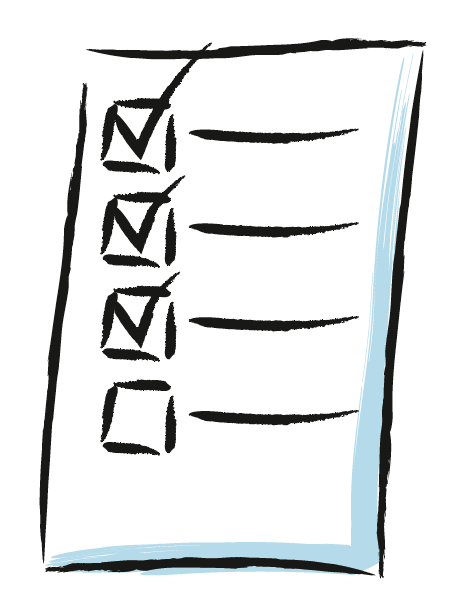 Voorbereiden Zorg voor een plan/ werkvorm voor de evaluatie;Neem de lijst met obstakels mee;Verzamel uit de vorige evaluatie de overeengekomen acties. 